TC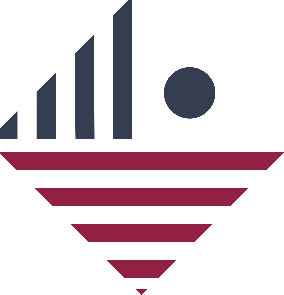 KİLİS 7 ARALIK ÜNİVERSİTESİTURİZM ve OTELCİLİK MESLEK YÜKSEKOKULUSTAJ BAŞVURU FORMU.../…/20…Okulunuz………….……………….…………...Bölümü……..……………………..…………Programı (….) Öğretim (…) sınıf …...………………numaralı öğrencisiyim. 20….-20.... Eğitim Öğretim Yılı’nda (30) iş günlük stajımı……../…./20….-…../……./20....tarihleri arasında aşağıda belirtilen kuruluş/işyerinde yapmak istiyorum.  Gereğini arz ederim.Eki:1) Nüfus Cüzdan Fotokopisi2) E-Devletten alınacak ‘’ SGK Provizyon Sorgulama Sonucu‘’ belgesiKURULUŞ/İŞYERİ TARAFINDAN DOLDURULACAKTIR Staj yapmak için kuruluşumuza/işyerimize başvuran okulunuz öğrencilerinden ………………….…………………………’ın programı ile ilgili stajını kuruluşumuzda yapması uygundur.Staj Yapılacak Kuruluşun/İşyerinin	:Adı veya Ünvanı			:Kayıtlı Olunan Vergi Dairesi		:Kayıtlı olunan Oda No			:Kuruluş/işyerinin Açık Adresi		:Telefon ve Faks No			:Yetkilinin Adı-Soyadı			:Tarih					:İmza(Mühür/Kaşe)			:NOT: Öğrencinin yukarıda belirtilen tarihlerde başlaması ve bitirmesi konusunda staj yapacağı kurum doğrudan sorumludur. Bu konuda doğabilecek hukuki sorumluluk staj yapılan işyerlerine aittir.(İşyerleri staj yaptırılacak öğrenciden sigortalama belgesi istemek zorundadır.)PROGRAM KOORDİNATÖRÜ TARAFINDAN DOLDURULACAKTIR.Yukarıda adı geçen okulumuz öğrencisinin belirtilen kuruluş/işyerinde…..safha  stajını yapması Uygundur       Uygun değildir.Program Koordinatörünün Adı –Soyadı:Tarih:	 İmza:Bu staj başvuru formunda vermiş olduğum bilgilerin ve yazdıklarımın doğru, eksiksiz ve gerçeğe uygun olduğunu teyit ve beyan ederim.                                                                                                    Öğrencinin Adı Soyadı:							       İmza/Tarih:                                                             Öğrencinin;Adı ve Soyadı     :Tc.Kimlik No      :Adresi                  :Tel (Ev ve Cep)  :E-Mail adresi      :                                                             Öğrencinin;Adı ve Soyadı     :Tc.Kimlik No      :Adresi                  :Tel (Ev ve Cep)  :E-Mail adresi      :                                                             Öğrencinin;Adı ve Soyadı     :Tc.Kimlik No      :Adresi                  :Tel (Ev ve Cep)  :E-Mail adresi      :                                                             Öğrencinin;Adı ve Soyadı     :Tc.Kimlik No      :Adresi                  :Tel (Ev ve Cep)  :E-Mail adresi      :                                                             Öğrencinin;Adı ve Soyadı     :Tc.Kimlik No      :Adresi                  :Tel (Ev ve Cep)  :E-Mail adresi      :                                                             Öğrencinin;Adı ve Soyadı     :Tc.Kimlik No      :Adresi                  :Tel (Ev ve Cep)  :E-Mail adresi      :                                                             Öğrencinin;Adı ve Soyadı     :Tc.Kimlik No      :Adresi                  :Tel (Ev ve Cep)  :E-Mail adresi      :                                                             Öğrencinin;Adı ve Soyadı     :Tc.Kimlik No      :Adresi                  :Tel (Ev ve Cep)  :E-Mail adresi      :Sosyal güvence var.Sosyal güvence var.Sosyal güvence var.Sosyal güvence var.Sosyal güvence var.Sosyal güvence var.Sosyal güvence var.     Sosyal Güvence var ise     Sosyal Güvence var iseEmekli SandığıSSKBağkurSosyal Güvence yok.Sosyal Güvence yok.Sosyal Güvence yok.Sosyal Güvence yok.Sosyal Güvence yok.Sosyal Güvence yok.Sosyal Güvence yok.